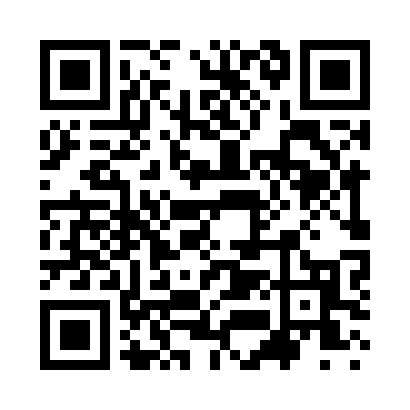 Prayer times for Atlantic City, Montana, USAWed 1 May 2024 - Fri 31 May 2024High Latitude Method: Angle Based RulePrayer Calculation Method: Islamic Society of North AmericaAsar Calculation Method: ShafiPrayer times provided by https://www.salahtimes.comDateDayFajrSunriseDhuhrAsrMaghribIsha1Wed4:346:141:275:258:4110:202Thu4:326:121:275:268:4210:223Fri4:306:101:265:268:4310:244Sat4:286:091:265:278:4510:265Sun4:266:071:265:278:4610:286Mon4:246:061:265:288:4710:307Tue4:226:051:265:288:4810:328Wed4:196:031:265:288:5010:349Thu4:176:021:265:298:5110:3610Fri4:156:001:265:298:5210:3811Sat4:135:591:265:308:5410:4012Sun4:115:581:265:308:5510:4213Mon4:095:571:265:318:5610:4414Tue4:075:551:265:318:5710:4615Wed4:065:541:265:328:5910:4816Thu4:045:531:265:329:0010:5017Fri4:025:521:265:329:0110:5118Sat4:005:511:265:339:0210:5319Sun3:585:501:265:339:0310:5520Mon3:565:491:265:349:0410:5721Tue3:555:481:265:349:0610:5922Wed3:535:471:265:359:0711:0123Thu3:515:461:275:359:0811:0324Fri3:505:451:275:359:0911:0425Sat3:485:441:275:369:1011:0626Sun3:475:431:275:369:1111:0827Mon3:455:421:275:379:1211:1028Tue3:445:421:275:379:1311:1129Wed3:425:411:275:379:1411:1330Thu3:415:401:275:389:1511:1531Fri3:405:401:285:389:1611:16